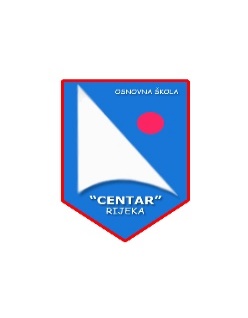 Klasa: 003-06/16-01/12Urbroj:2170-55-01-16-1                                             Rijeka, 20. rujan 2016.Na temelju članka 42. i 48. Statuta OŠ «Centar» sazivam 45. sjednicu Školskog odbora koja će se održati  dana  30.09.2016. godine (petak) u 11,30 sati u prostorijama Škole. Za sjednicu se predlaže slijedećiDNEVNI REDUsvajanje Zapisnika sa prethodne sjednice Školskog odbora – Izvjestitelj Predsjednica ŠO  Donošenje Godišnjeg plana i programa za školsku 2016./2017. godinu – izvjestitelj RavnateljicaDonošenje Kurikuluma za školsku 2016./2017. godinu – izvjestitelj RavnateljicaPrijem u radni odnos  kandidata po objavljenim natječajima – izvjestitelj RavnateljicaObavijesti – izvjestitelj Ravnateljica                                                                                             Predsjednica Školskog odbora:                                                                                     Vesna Majetić – Linić, prof.